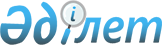 Об утверждении плана по управлению пастбищами города Атырау и их использованию на 2018-2019 годыРешение Атырауского городского маслихата Атырауской области от 21 декабря 2017 года № 185. Зарегистрировано Департаментом юстиции Атырауской области 12 января 2018 года № 4041
      В соответствии со статьей 6 Закона Республики Казахстан от 23 января 2001 года "О местном государственном управлении и самоуправлении в Республике Казахстан", со статьями 8, 13 Закона Республики Казахстан от 20 февраля 2017 года "О пастбищах" Атырауский городской маслихат РЕШИЛ:
      1. Утвердить план по управлению пастбищами города Атырау и их использованию на 2018-2019 годы согласно приложению.
      2. Контроль за исполнением настоящего решения возложить на постоянную комисcию (М. Амиргалиев) по вопросам социальной сферы, гендерной и молодежной политики, соблюдения законодательства и депутатской этики.
      3. Настоящее решение вступает в силу со дня государственной регистрации в органах юстиции и вводится в действие по истечении десяти календарных дней после дня его первого официального опубликования. ПЛАН по управлению пастбищами города Атырау и их использованию на 2018-2019 годы
      город Атырау 2017 год План по управлению пастбищами города Атырау и их использованию на 2018-2019 годы
      Настоящий План по управлению пастбищами города Атырау и их использованию по на 2018-2019 годы (далее – План) разработан в соответствии с Законами Республики Казахстан от 20 февраля 2017 года "О пастбищах", от 23 января 2001 года "О местном государственном управлении и самоуправлении в Республике Казахстан", приказом Заместителя Премьер-Министра Республики Казахстан - Министра сельского хозяйства Республики Казахстан от 24 апреля 2017 года № 173 "Об утверждении Правил рационального использования пастбищ" (зарегистрирован в реестре государственной регистрации нормативных правовых актов за № 15090), приказом Министра сельского хозяйства Республики Казахстан от 14 апреля 2015 года № 3-3/332 "Об утверждении предельно допустимой нормы нагрузки на общую площадь пастбищ" (зарегистрирован в реестре государственной регистрации нормативных правовых актов за № 11064).
      План принимается в целях рационального использования пастбищ, устойчивого обеспечения потребности в кормах и предотвращения процессов деградации пастбищ.
      План содержит:
      1) схему расположения пастбищ на территории административно-территориальной единицы в разрезе категорий земель, собственников земельных участков и землепользователей на основании правоустанавливающих документов, пастбищеоборотов, доступа пастбищепользователей к водоисточникам (озерам, рекам, прудам, копаням, о оросительным или обводнительным каналам, трубчатым или шахтным колодцам) составленную согласно норме потребления воды, согласно приложению 1 к настоящему Плану;
      2) карту с обозначением внешних и внутренних границ и площадей пастбищ, в том числе сезонных, объектов пастбищной инфраструктуры, согласно приложению 2 к настоящему Плану;
      3) таблицу об используемых источниках воды для водопоя животных в пастбищах в сельских округах, согласно приложению 3 к настоящему Плану;
      4) таблицу о животноводстве в сельских округов, согласно приложению 4 к настоящему Плану;
      5) календарный график по использованию пастбищ, устанавливающий сезонные маршруты выпаса и передвижения сельскохозяйственных животных, согласно приложению 5 к настоящему Плану.
      План принят с учетом сведений о состоянии геоботанического обследования пастбищ, сведений о ветеринарно-санитарных объектах, данных о численности поголовья сельскохозяйственных животных с указанием их владельцев – пастбищепользователей, физических и (или) юридических лиц, данных о количестве гуртов, отар, табунов, сформированных по видам и половозрастным группам сельскохозяйственных животных, сведений о формировании поголовья сельскохозяйственных животных для выпаса на отгонных пастбищах, особенностей выпаса сельскохозяйственных животных на культурных и аридных пастбищах, сведений о сервитутах для прогона скота и иных данных, предоставленных государственными органами, физическими и (или) юридическими лицами.
      По административно-территориальному делению в городе Атырау имеются 9 сельских округов, 27 сельских населенных пунктов.
      Общая площадь территории города Атырау 376 900 гектар, из них пастбищные земли – 139 000 гектар.
      По категориям земли подразделяются на:
      земли сельскохозяйственного назначения – 81400 гектар;
      земли населенных пунктов – 42800 гектар; 
      земли промышленности, транспорта, связи, для нужд космической деятельности, обороны, национальной безопасности и иного несельскохозяйственного назначения – 22600 гектар;
      земли водного фонда – 400 гектар;
      земли запаса – 173000 гектар.
      Растительный покров района разнообразный, включает примерно 124 видов. Самые распространенные из них бело полынно-типчаковые и бело полынно-пустынножитняковые травы.
      Почвы светлокаштановые, на юге встречаются пески и солончаковые земли. Толщина плодородной почвы 40-50 сантиметр.
      В сельских округах существует 2 ветеринарных пункта, 2 пункта для искусственного осеменения и 1 животный могильник.
      В настоящее время в городе Атырау насчитывается крупного рогатого скота 4924 голов, мелкого рогатого скота 4426 голов, 1142 голов лошадей, 1590 голов верблюдов. Схема расположения пастбищ на территории административно-территориальной единицы в разрезе категорий земель, собственников земельных участков и землепользователей на основании правоустанавливающих документов, пастбищеоборотов, доступа пастбищепользователей к водоисточникам (озерам, рекам, прудам, копаням, о оросительным или обводнительным каналам, трубчатым или шахтным колодцам) составленную согласно норме потребления воды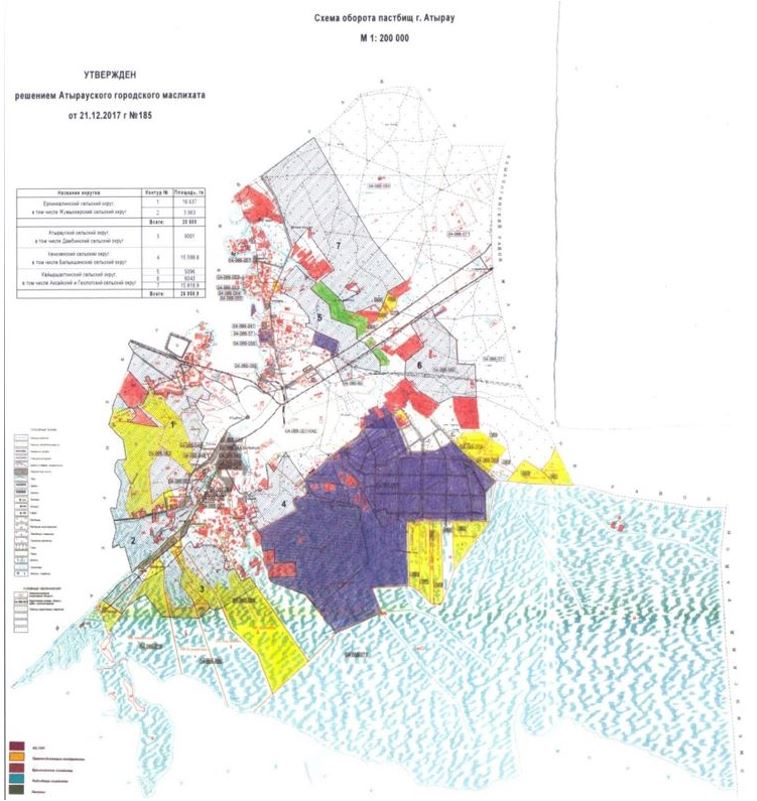  Карта с обозначением внешних и внутренних границ и площадей пастбищ, в том числе сезонных, объектов пастбищной инфраструктуры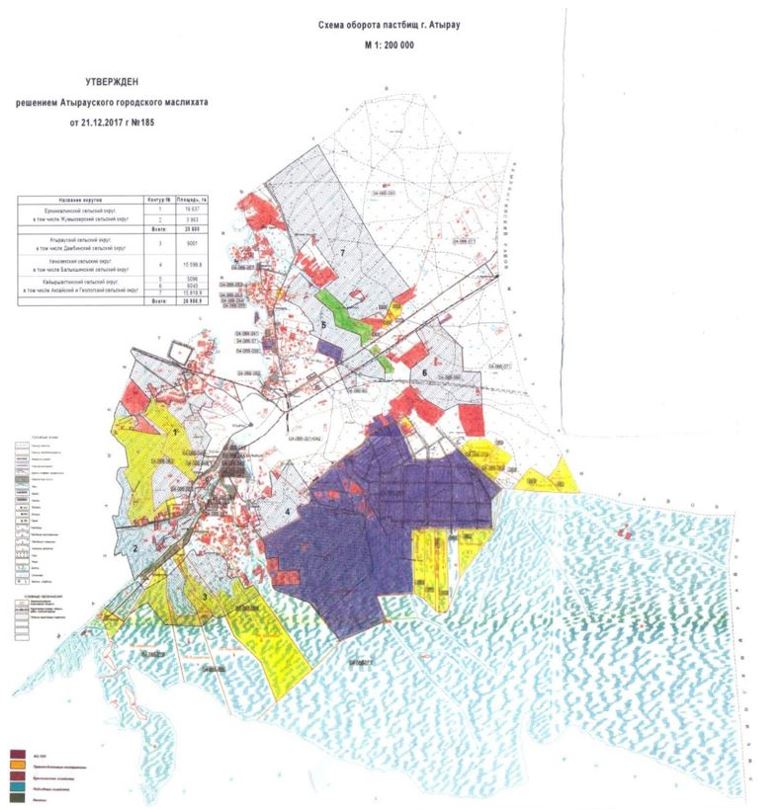  Таблица об используемых источниках воды для водопоя животных в пастбищах в сельских округах Таблица животноводства в сельских округов Календарный график по использованию пастбищ, устанавливающий сезонные маршруты выпаса и передвижения сельскохозяйственных животных
					© 2012. РГП на ПХВ «Институт законодательства и правовой информации Республики Казахстан» Министерства юстиции Республики Казахстан
				
      Председатель XVIIІ сессии

Г. Дюсупова

      Секретарь городского маслихата

К. Азмуханов
Утверждено решением Атырауского
городского маслихата от 21 декабря
2017 года за № 185
Приложение к решению Атырауского
городского маслихата от 21 декабря
2017 года за № 185 Приложение 1
 к Плану по управлению
 пастбищами городу Атырау 
 и их использованию 
 на 2018-2019 годыПриложение 2
 к Плану по управлению
 пастбищами городу Атырау 
 и их использованию 
 на 2018-2019 годыПриложение 3
 к Плану по управлению
 пастбищами городу Атырау 
 и их использованию 
 на 2018-2019 годы
№
Сельские районы, поселки, поселения
От­кры­тые вод­ные ре­сур­сы на Зем­ле
Из них 
Из них 
Грун­то­вые во­ды (фон­тан)
Из них
Из них
колодцы
Из них
Из них
№
Сельские районы, поселки, поселения
От­кры­тые вод­ные ре­сур­сы на Зем­ле
ко­ли­че­ство
Паст­би­ща, гек­тар
Грун­то­вые во­ды (фон­тан)
количеств
паст­би­ща, гек­тар
колодцы
ко­ли­че­ство
паст­би­ща, гек­тар
1
Ер­кин­ка­лин­ский сель­ский округ
Река Урал
1
близ к паст­би­щам
-
-
-
-
-
-
2
Жу­мыс­кер­ский сель­ский округ
Река Урал
1
3
Ба­лык­шин­ский сель­ский округ
Река Урал
1
-
-
-
-
-
-
-
4
Ке­ну­зек­ский сель­ский округ
канал Зарослый, Перетаска 
1
Оста­точ­ная во­да теп­ло­вой элек­тро­стан­ции че­рез ка­нал
-
5
Дам­бин­ский сель­ский округ
Река Урал
2
222
-
-
-
6
Аты­ра­ус­кий сель­ский округ
Река Урал, канал Зарослый 
2
7
Гео­лог­ский сель­ский округ
Река Урал
1
-
-
-
-
-
-
-
8
Кай­ыр­шах­тин­ский сель­ский округ
Река Урал, канал Соколок 
2
9
Ак­сай­ский сель­ский округ
Река Урал, канал Соколок 
2
ИтогоПриложение 4
к Плану по управлению
пастбищами городу Атырау
и их использованию
 на 2018-2019 годы
№
Сельский округ
Круп­но ро­га­тый скот
Из них в кре­стьян­ском хо­зяй­стве
Овцы, козы
Из них в кре­стьян­ском хо­зяй­стве
Лошадь 
Из них в кре­стьян­ском хо­зяй­стве
Вер­блюд 
Из них в кре­стьян­ском хо­зяй­стве
1
Ер­кин­ка­лин­ский сель­ский округ
773
70
804
85
264
47
472
170
2
Ке­ну­зек­ский сель­ский округ
1053
348
255
156
210
98
282
132
3
Аты­ра­ус­кий сель­ский округ
591
543
40
23
46
31
30
17
4
Дам­бин­ский сель­ский округ
206
-
64
 -
4
-
-
-
5
Гео­лог­ский сель­ский округ
179
6
336
 150
30
-
13
-
6
Кай­ыр­шах­тин­ский сель­ский округ
526
315
346
216
66
48
53
38
7
Ак­сай­ский сель­ский округ
700
199
350
45
302
3
48
-
8
Жу­мыс­кер­ский сель­ский округ
105
-
212
-
19
-
6
-
9
Ба­лык­шин­ский сель­ский округ
51
-
139
-
-
-
3
-
Всего
4924
4426
1142
1590Приложение 5
к Плану по управлению
пастбищами городу Атырау
и их использованию
 на 2018-2019 годы
п/н
сельский округ
срок выпаса скота на отдаленных пастбищах
срок возврата скота из отдаленных пастбищ
примечание
1
Еркинкалинский сельский округ
апрель 2 половина
октябрь 2 декада
2
Жумыскерский сельский округ
апрель 2 половина
октябрь 2 декада
3
Балыкшинский сельский округ
апрель 2 половина
октябрь 2 декада
4
Кенузекский сельский округ
апрель 2 половина
октябрь 2 декада
5
Атырауский сельский округ
апрель 2 половина
октябрь 2 декада
6
Дамбинский сельский округ
апрель 2 половина
октябрь 2 декада
7
Геологский сельский округ
апрель 2 половина
октябрь 2 декада
8
Кайыршахтинский сельский округ
апрель 2 половина
октябрь 2 декада
9
Аксайский сельский округ
апрель 2 половина
октябрь 2 декада